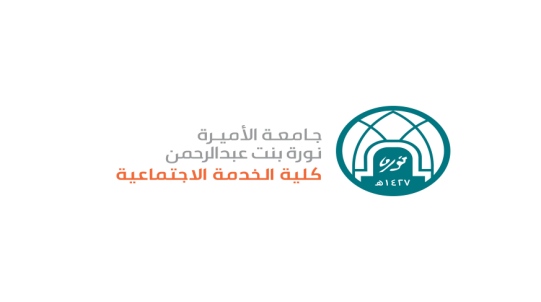 تعـهـــــــد زيارة منزليةأتعهد أنا الطالبة : ........................................................... بالمستــوى  (              ) للعـــام الدراسي : ......................... والمتدربة في المؤسسة ............................................................تحت إشراف الأستاذة / .............................................................. على عدم النزول لزيارة منزلية مع جهة التدريب الخاصة بي الا بعد أخذ الموافقة من ولي الأمر والتأكد من وجود المشرفة معي طوال مدة الزيارة المنزلية.  اسم الطالبة : ....................................                          التوقيع : ............................................